ALGORITMIALGORITAM - Slijed koraka čije izvođenje dovodi do izvršenja nekog zadatka. ALGORITAMSKI OBLICI su: slijed, grananje (odlučivanje) i ponavljanje. Zadatak – dovesti učenika robota od točke A do točke B koristeći samo MOGUĆE NAREDBE.MOGUĆE NAREDBE:Zadatak 1 .  – dovesti učenika robota od točke A do točke B koristeći samo MOGUĆE NAREDBE. Pazi na početni položaj učenika (A).: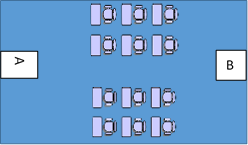 Zadatak 2 .  – Hoće li prethodni program dovesti obje osobe do točke B?  Slike preuzete s Pixabaya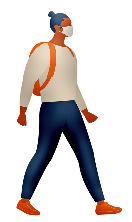 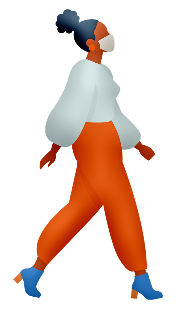 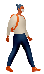 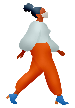 Zadatak 2. dovesti učenika robota od točke A do točke B koristeći samo MOGUĆE NAREDBE. Pazi na početni položaj učenika (A).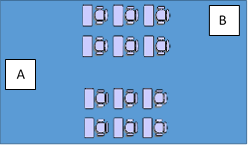 Rješenje:Zadatak 3.Koristeći MOGUĆE NAREDBE, dovedi „robota“ od točke A do točke B unutar razreda pri čemu će možda naići na jednu ili više prepreka, ali se ne zna gdje bi one mogla biti. Odaberi što je točan odgovor (A, B, C ili D)Mogući scenariji: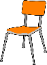 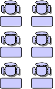 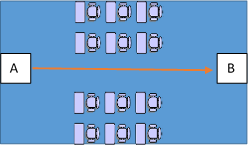 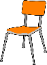 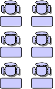 Zadatak 4. Učenik „robot“ na putu do prepreke skuplja novčiće koji su raspoređeni na svakom koraku. Novčiće od 5 kn skuplja u plavu kutiju, a ostale novčiće u crvenu.  Nove moguće naredbe su:UZMI NOVČIĆSTAVI NOVČIĆ U PLAVU KUTIJUSTAVI NOVČIČ U CRVENU KUTIJU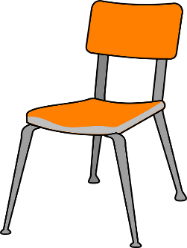 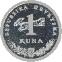 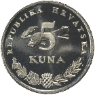 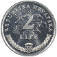 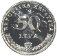 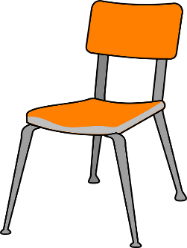 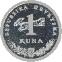 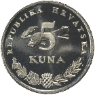 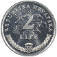 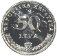 Koliko novca će biti u plavoj kutiji, a koliko u crvenoj nakon 4 koraka?IDI NAPRIJEDPomiče robota za 1 korakOKRENI LIJEVO ZA KUTOkreće robota u lijevo za zadani kutOKRENI DESNO ZA KUTOkreće robota u desno za zadani kutPONAVLJAJ DOK UVJET:	NAREDBA/EPonavljaj naredbu dok je zadovoljen napisani uvjetPONAVLJAJ X PUTA:	NAREDBA/EPonavljaj naredbu X puta AKO UVJET ONDA:               NAREDBAAko je zadovoljen uvjet onda izvrši naredbuAKO UVJET ONDA:                NAREDBAINAČE NAREDBAAko je zadovoljen uvjet onda izvrši naredbu, u protivnom izvrši drugu naredbuRješenje slijedom (korak po korak)Optimizirano tj. kraće rješenje (primjenom ponavljanja):Valjano rješenje za osobe različite visineABPONAVLJAJ DOK NIJE B:       AKO PREPREKA:                      OKRENI DESNO                    IDI NAPRIJED                    OKRENI LIJEVO                    IDI NAPRIJED                    OKRENI LIJEVO                    IDI NAPRIJED                    OKRENI DESNO        INAČE:                     IDI NAPRIJEDPONAVLJAJ DOK NEMA PREPREKE:               IDI NAPRIJEDOKRENI DESNOIDI NAPRIJEDOKRENI LIJEVOIDI NAPRIJEDOKRENI LIJEVOIDI NAPRIJEDOKRENI DESNOPONAVLJAJ DOK NEMA PREPREKE:               IDI NAPRIJEDCDPONAVLJAJ DOK NEMA PREPREKE:               IDI NAPRIJEDOKRENI DESNOIDI NAPRIJEDOKRENI LIJEVOIDI NAPRIJEDOKRENI LIJEVOIDI NAPRIJEDOKRENI DESNOPONAVLJAJ DOK NIJE B:               IDI NAPRIJEDPONAVLJAJ DOK NIJE B:               IDE NAPRIJEDAKO PREPREKA:                 OKRENI DESNO               IDI NAPRIJED               OKRENI LIJEVO               IDI NAPRIJED               OKRENI LIJEVO               IDI NAPRIJED               OKRENI DESNOINAČE:                IDI NAPRIJEDABPONAVLJAJ DOK NEMA PREPREKE:          IDI NAPRIJED           UZMI NOVČIĆ           AKO NOVČIĆ = 5KN:           STAVI NOVČIĆ U PLAVU KUTIJU           INAČE:           STAVI NOVČIĆ U CRVENU KUTIJU PONAVLJAJ DOK NEMA PREPREKE:          IDI NAPRIJED UZMI NOVČIĆ AKO NOVČIĆ = 5KN:              STAVI NOVČIĆ U PLAVU KUTIJU INAČE:               STAVI NOVČIĆ U CRVENU KUTIJU CDPONAVLJAJ DOK NEMA PREPREKE:          IDI NAPRIJED          UZMI NOVČIĆ          AKO NOVČIĆ = 5KN:                   STAVI NOVČIĆ U PLAVU KUTIJU          INAČE:                  STAVI NOVČIĆ U CRVENU KUTIJU PONAVLJAJ DOK NEMA PREPREKE: IDI NAPRIJED UZMI NOVČIĆ AKO NOVČIĆ = 5KN: STAVI NOVČIĆ U PLAVU KUTIJU INAČE: STAVI NOVČIĆ U CRVENU KUTIJU 